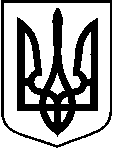 У К Р А Ї Н АХОТИНСЬКА МІСЬКА РАДАПро затвердження переліку назв вулиць та провулків у с. Білівці Хотинської міської ради    Керуючись ст. 37, 59, 73 Закону України «Про місцеве самоврядування в Україні», Законом України «Про географічні назви», Законом України «Про засудження комуністичного та націонал-соціалістичного (нацистського) тоталітарних режимів в Україні та заборону пропаганди їх символіки», Законом України «Про присвоєння юридичним особам та об’єктам права власності імен (псевдонімів) фізичних осіб, ювілейних та святкових дат, назв і дат історичних подій», Порядком ведення словників Державного реєстру речових прав на нерухоме майно, затвердженого Наказом Міністерства юстиції України від 06.07.2012 N 1014/5, Хотинська міська рада ВИРІШИЛА:1.Затвердити перелік назв вулиць та провулків села Білівці, Дністровського району Чернівецької області, що належить до Хотинської міської ради  (Додаток 1).2.Опублікувати рішення у засобах масової інформації та розмістити на веб-сайті Хотинської міської ради.3.Контроль за виконанням даного рішення покласти на начальника відділу містобудування та архітектури міської ради Сергія ВЕРИНЧАНСЬКОГО.Міський голова                                                               Андрій ДРАНЧУК                                                                                                                                                                      Додаток 1 до рішення 23 сесіїХотинської  міської ради VIII скликання                                                                                            		від 16 грудня 2022									№428/23/22Перелік вулиць с. Білівці Дністровського району Чернівецької областіМіський голова                                                               Андрій ДРАНЧУК23 сесія VIII скликанняРІШЕННЯ № 428/23/2216 грудня  2022 							м.Хотинн/пТипгеонімуІснуючі назва геоніму(місцевого топоніму)новіназви геоніму1вулицяГоловна2вулиця40-чя ПеремогиПеремоги3вулицяМолодіжна4вулицяДружби5вулицяЗахідна6вулицяБуковинська7вулицяМиру8вулицяВетеранів9вулицяШевченка10вулицяСадова11вулицяСагайдачного12вулицяГалкінаБ. Семенюк13вулицяФестивальна14вулицяНовоселів15вулицяШкільна16вулицяСонячна17вулицяГагарінаЛ.Каденюка18вулицяЖовтневаО. Мельник